                                                                                                                                                                                          .                                                                                                                                                                                    Solicitud N°_________         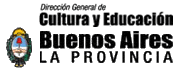 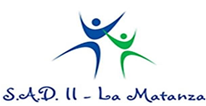                                 Distrito: La Matanza                                                          Fecha:      /      / 20INSCRIPCION de EMERGENCIA DECLARACIÓN JURADACobertura de Provisionalidades y Suplencias de cargos y/u horas cátedra / módulos        T  (Tipo de Documento) 1: LE;  2: LC;  3: DNI – S (Sexo) 1: Masculino; 2: Femenino -  D  (Dígito Verificador)  No completar.  Nacionalidad.                           	 F. Nacimiento: ____/____/____  Lugar:.      ____		  Domicilio: ___________N°________	Piso: ______Dpto.: ____  Localidad:______________    .  Cód. Postal:_________   Teléfono:	____________¿Es jubilado? NO. 	e-mail: _________________________TITULOS Y/O CERTIFICADOS HABILITANTES Y/O BONIFICANTES(Reconocidos por  de Estudio de Títulos)    Nota:	Los títulos deberán consignarse con su denominación exacta, sin abreviaturas. Deberá adjuntarse toda la documentación probatoria de lo declarado, y foliado.
Declaro bajo juramento que los datos que consigno son exactos y que tomo conocimiento de las normas vigentes.-------------------------------------FIRMA DEL INTERESADO                                                                                                Talón para el interesado.                                               TALON DE INSCRIPCION DE EMERGENCIA  Solicitud Nº __________              Apellido y Nombres: _______________________________________	____________D.N.I.:___________________________ Titulo y capacitación del aspirante:________________________________________________________________________FECHA:       /        /  20					                   -------------------------------------------------------FIRMA DEL EMPLEADO INTERVINIENTE. Los listados serán publicados en nuestra página www.sadmatanza.com  Secretaria 2ITEM: PORC.TSDocumentoDApellido y NombresTítulo – CertificadoCapacitación DocenteNº REGISTROfecha deregistroExpedido porAño de EgresoESTUDIANTE PORCENTAJETítulo – CertificadoCapacitación DocenteNº REGISTROfecha deregistroEstablecimientoAño de EgresoESTUDIANTE PORCENTAJESECUNDARIOTERCIARIOUNIVERSITARIOITEM :PORC.